Модуль по отслеживанию выполнения работ в течение дня клиент-менеджеромНазвание модуля: «Управление процессами»Цель: повышение качества и количества, выполненной работы клиент-менеджером в течение рабочего дня.Задача: создать модуль, позволяющий по максимуму фиксировать: звонки и их количество, прочие работы.контроль и оценка процесса работы клиент-менеджеров (далее по тексту КМ)Процесс как должно быть:КМ запускает программу –> в открывшемся окне программы КМ вводит свои учетные данные: логин и пароль –> в открывшемся окне КМ нажимает на кнопку «запустить рабочий день» («Запуск») в программе время этого действия должно фиксироваться как начало рабочего дня-> открывается рабочий стол с двумя вкладками: «Звонок» и «Работа» -> при совершении звонка клиенту КМ создает документ «Звонок» из вкладки Звонок –> при выполнении работы КМ создает документ «Работа» из вкладки Работа.В модуле должны быть:личные данные КМ: ФИО, должность.два типа документа: «Звонок», «Работа» со статусами.Справочник «Перечень работ», «Статус».Документ «Звонок». В документе КМ должен будет фиксировать все холодные звонки. 1 звонок = 1 документ. В дальнейшем будет формироваться отчет по количеству совершенных звонков за день.У документа должны быть статусы, которые КМ выбирает из выпадающего списка. В документе два раздела:ЗвонокКлиентПодробное описание полей документа приведено в Приложении 1 рис. 1 Документ Звонок.Обязательные поля для заполнения:Продолжительность разговораСтатус звонкаНаименование по документамОсобенности заполнения полей:Поле «номер» должно заполняться автоматически – это нумерация в системе. Не должно быть двух и более одинаковых номеров.Поле «Дата» - заполняется автоматически – дата создания документа.Поле «Время начала» - заполняется автоматически – это время создания документа.Поле «Время окончания» - заполняется автоматически – это время завершения работы с документом, т.е. закрытия и сохранения. Поле «продолжительность звонка» должно рассчитываться автоматически и равно «Время окончания» минус «Время начала», результат отображать в минутах.На рабочем столе во вкладке «Звонок» документы отображаются в виде табличного списка. Поля:Номер документаДата созданияКомпания – наименование из поля документа «Наименование по документам» Время началаВремя окончанияПродолжительность звонкаПродолжительность разговораСтатусЗапретить удаление / внесение изменений в документ после того, как КМ закрыл и сохранил его по кнопке «Закрыть и сохранить». При закрытии документа без нажатия на кнопку закрыть и сохранить», программа должна задать вопрос «Сохранить изменения?» с вариантом выбора: да / нет. При выборе «Да» программа должна произвести аналогичные действия при нажатии кнопки «Провести и закрыть».Документ «Работа». В документе КМ фиксирует выполненную работу. 1 работа = 1 документ. В дальнейшем будет формироваться отчет по выполненным работам за день / за период.Подробное описание полей документа приведено в Приложении 1 рис. 2 Документ Работа.Обязательные поля для заполнения: Статус РаботаТребования по заполнению отдельных полей:Поле «номер» должно заполняться автоматически – это нумерация в системе. Не должно быть двух и более одинаковых номеров.Поле «Дата» - заполняется автоматически – дата создания документа.Поле «Время начала» - заполняется автоматически – это время создания документа.Поле «Время окончания» - заполняется автоматически – это время завершения работы.Поле «продолжительность работы» должно рассчитываться автоматически и равно «Время окончания» минус «Время начала», результат отображать в минутах.Запретить удаление / внесение изменений в документ после того, как КМ закрыл и сохранил его.На рабочем столе во вкладке «Работа» документы отображаются в виде табличного списка. Поля:Номер документа;Дата создания;Работа – должно заполняться из поля документа «Работа»;Время начала;Время окончания;Продолжительность работы – должно заполняться из поля документа Продолжительность работы»;Статус.На панели инструментов во вкладке «Звонок» и «Работа» должны быть кнопки:Создать – при нажатии, на который должен открываться пустой документ к заполнению;Создать копированием – должна создаваться копия документа, строка которой активна;Установить период для просмотра – фильтрует список документов по периоду по дате создания документов;Поиск документов по каждому из параметров таблицы – стандартный для 1С.Справочник «Работа». В справочнике создаются работы, которые выполняет (будет выполнять) КМ. Поля справочника:Порядковый номер (или Код) – присваивается системой автоматическиНаименование – вводится вручную, текстовый формат. Обязательное поле для заполнения.Эти работы будут выбираться в документе «Работа».Справочник «Статус»:Нет соединенияПерезвонитьУспешныйОтказВ работеЗавершенПриложение 1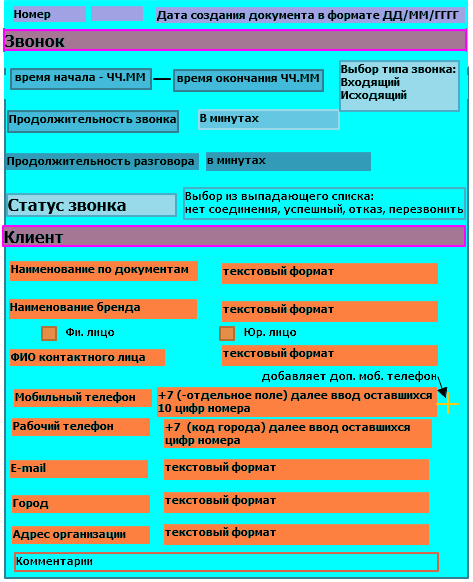 	Рис. 1 Документ «Звонок»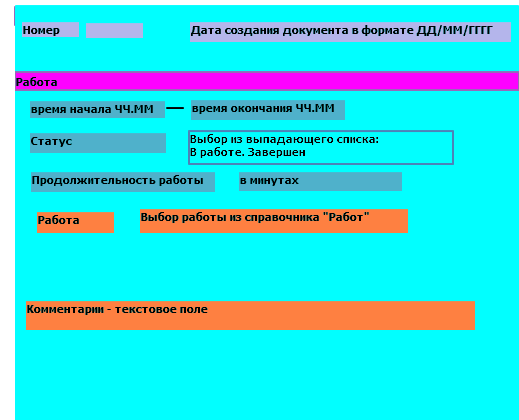 	Рис. 2 Документ «Работа»